Verfügungsfonds - AntragsformularBitte kreuzen sie an, wer Sie sind:Initiative/Anzahl der Unterstützenden	 ………. 		ein*e Anwohner*in:  Antragssteller:inAnsprechpartner:inName, Telefon, E-Mail-AdresseProjektgebiet : Bitte kreuzen Sie ihr Gebiet an!Weißensee Ost				Buch	Greifswalder Straße				Neumannstraße		Schwerpunkte: Bitte kreuzen Sie ihre Schwerpunkte an!Um was geht es? (Mehrfachnennungen möglich)Nachbarschaftliches Miteinander 		Kinder und Jugendliche 			Freiwilliges Engagement 			    Integration 				 	Attraktivität des öffentlichen Raumes   Beteiligung, Vernetzung und Kooperation 	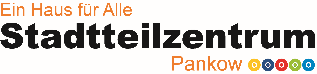 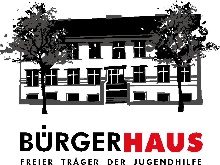 Ziel / Idee des ProjektesBezug auf die Vorgaben des VerfügungsfondsBeschreibung des ProjektesProjekttitel / Wie läuft das Projekt ab? Nutzen des ProjektesFür die Bevölkerung und das GebietProjektzeitraumRealisierungsort Wo findet was statt?Projektbeteiligte AkteureWer und wie viele sind dabei? (Name und ggf. Institution)Finanzen Gesamtsumme und Detailauflistung: Honorare / Sachmittel / Mieten etc. (grobe Angaben reichen, solange genaue Summen nicht vorliegen)Zustimmung und UnterschriftDurch die Einreichung dieser Bewerbung bestätige ich, dass meine Angaben wahr und vollständig sind. Anlagen können als Anhang eingereicht werden NameStraßePLZ OrtTelefon E-Mail-AdresseVon:BisSachkosten:        €        €        €        €        €Personalkosten:        €        €        €        €         €Gesamtkosten         €Ich/Wir erkläre/n mich/uns für die Maßnahme     mit der Veröffentlichung: -	des Sachberichts	 einverstanden-	der im Rahmen des Projekts erstellten Medien für die Öffentlichkeitsarbeit und Fotos	 einverstanden-	folgender Angaben im Internet:	Name/Bezeichnung der mit der Aktion betrauten Person/Gruppe/Initiative/Verein	 einverstandensowie Art, Höhe und Zweck der Mittelvergabe	 einverstandenMir sind die mit der Antragstellung verbundenen Datenschutzbestimmungen bekannt Ich habe im beigefügten Formular zu den Datenschutzbestimmungen meine freiwillige Einwilligung zur Erhebung der zweckgebundenen personenbezogenen Daten bestätigt DatumUnterschrift